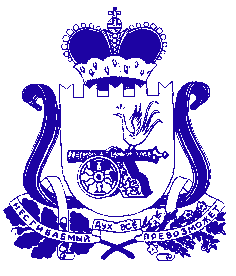 АДМИНИСТРАЦИЯ ПЕЧЕРСКОГО СЕЛЬСКОГО ПОСЕЛЕНИЯСМОЛЕНСКОГО РАЙОНА СМОЛЕНСКОЙ ОБЛАСТИР А С П О Р Я Ж Е Н И Еот «29»    апреля   2020 г.                                                        №  40Об окончании отопительного сезона 2019-2020гг     В связи с наступлением устойчивых положительных среднесуточных температур наружного воздуха 8С и более:Прекратить отопительный сезон 2019-2020гг с 30 апреля 2020 года.Руководителю МУП «ПКС» осуществить постепенное отключение отапливаемых объектов от отопления: организации, жилой фонд, поликлиника, школа, детский сад.Контроль,  за исполнением данного распоряжения оставляю за собой.Глава муниципального образованияПечерского сельского поселенияСмоленского района Смоленской области                               Ю.Н.ЯнченкоАДМИНИСТРАЦИЯ ПЕЧЕРСКОГО СЕЛЬСКОГО ПОСЕЛЕНИЯСМОЛЕНСКОГО РАЙОНА СМОЛЕНСКОЙ ОБЛАСТИР А С П О Р Я Ж Е Н И Еот «29»    апреля   2020 г.                                                        №  40Об окончании отопительного сезона 2019-2020гг на территории Печерского сельского поселения Смоленского района Смоленской областиВ соответствии с Федеральным законом от 27.07.2010 г. №190-ФЗ «О теплоснабжении», постановлением Правительства Российской Федерации от 06.05.2011 г. № 354 «О предоставлении коммунальных услуг собственникам и пользователям помещений в многоквартирных домах и жилых домов», рекомендовать:Руководителю МУП «ПКС» закончить отопительный сезон на территории Печерского сельского поселения Смоленского района Смоленской области при повышении среднесуточной температуры воздуха выше + 8о С на протяжении 5 дней.Осуществить постепенное отключение отапливаемых объектов от отопления: организации,  поликлиника, школа, детский сад, жилой фонд.Контроль,  за исполнением данного распоряжения оставляю за собой.Глава муниципального образованияПечерского сельского поселенияСмоленского района Смоленской области                               Ю.Н.Янченко